SECRETARIA MUNICIPAL DE EDUCAÇÃO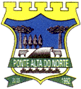 PONTE ALTA DO NORTE-SCCEI TIA ROSEPROFESSORA: LUCENIR DE LIMA HEIDEMANNTURMA: PRÉ ITURNO: INTEGRAL             ATIVIDADES REMOTAS/ NÃO PRESENCIAIS: 10/08/2020 Á 13/08/2020SEGUNDA FEIRA: 10/08/2020.NÚMEROS E QUANTIDADES!PÁGINA 13: LIGUE A QUANTIDADE AO NUMERAL CORRESPONDENTE.PÁGINA 14: TRANSCREVA OS NÚMEROS E FAZER BOLINHAS DE PAPEL CREPON AS QUANTIDADES INDICADA PELO NUMERAL. 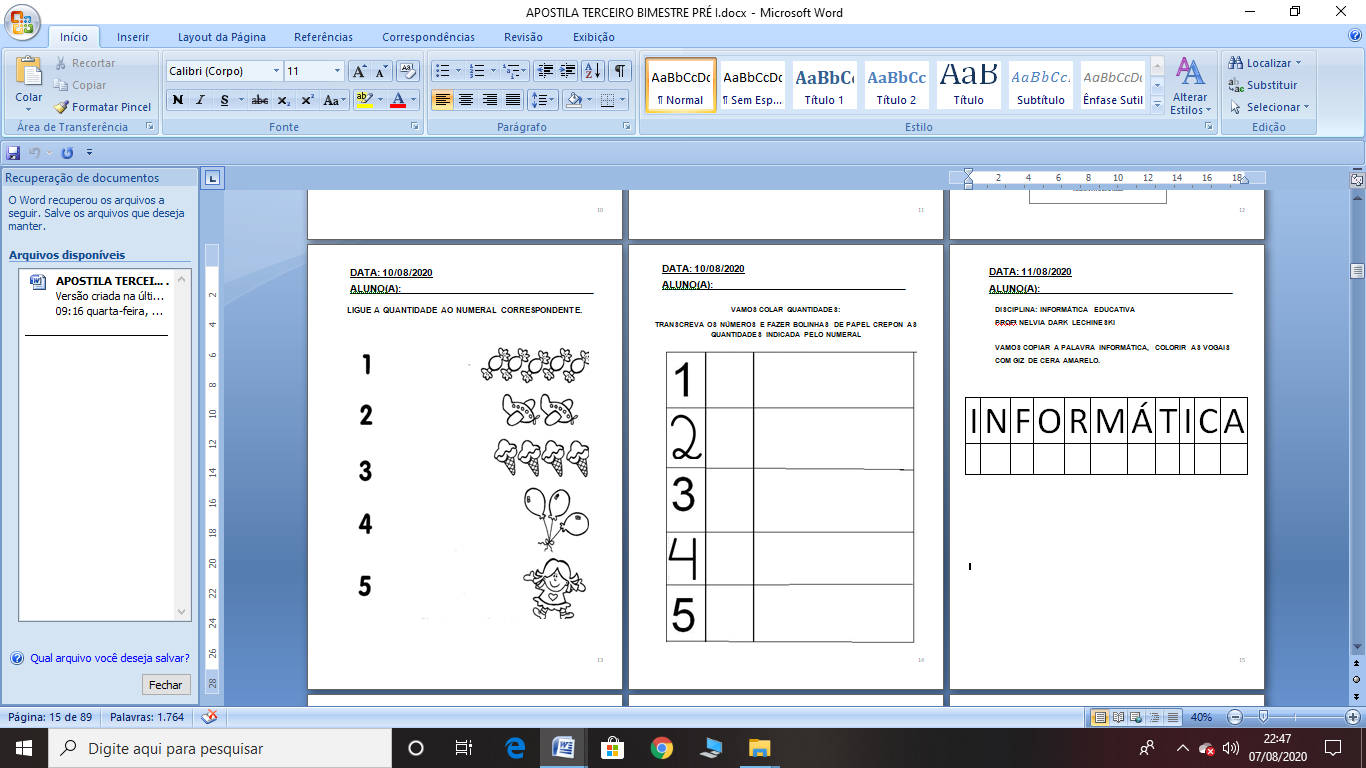 TERÇA – FEIRA: 11/08/2020 DIA DO ESTUDANTE! PÁGINA 16: RECORTE E COLE OBJETOS QUE USAMOS PARA ESTUDAR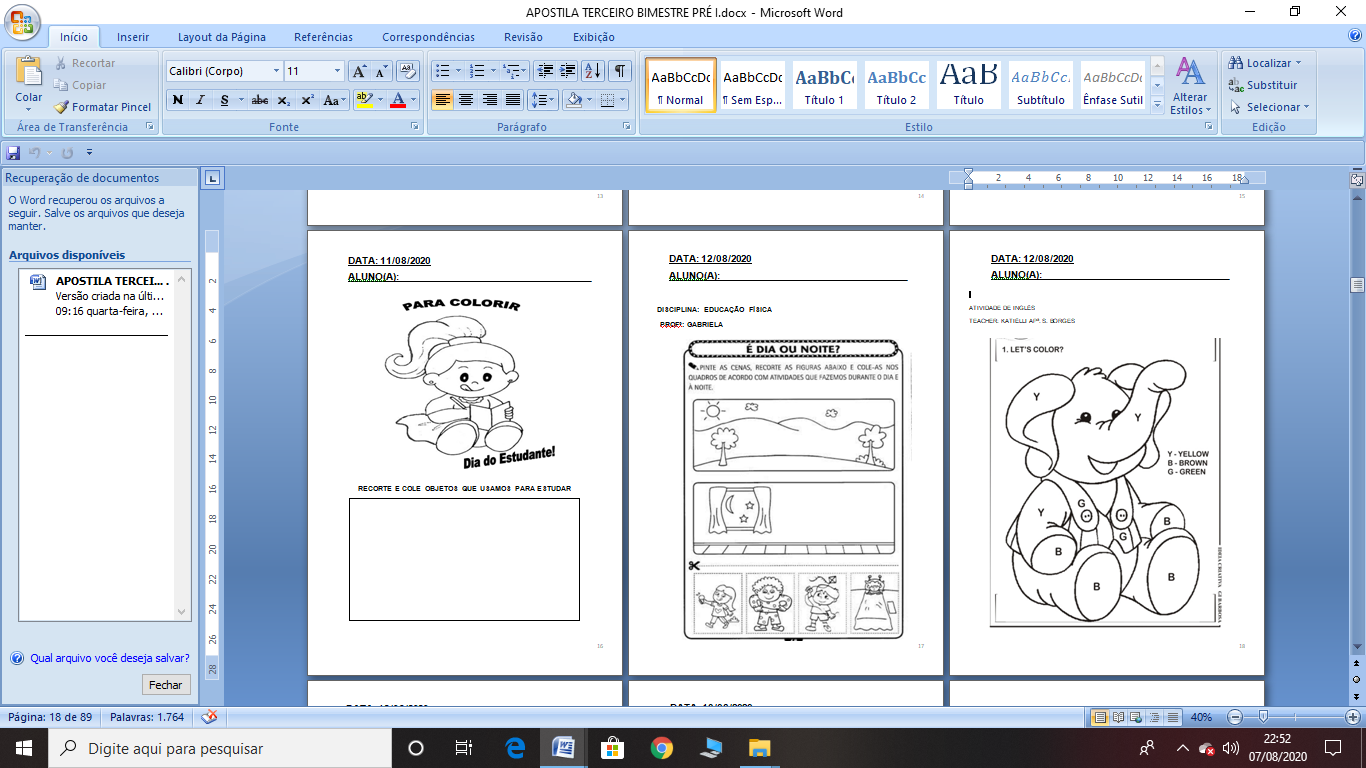 QUARTA-FEIRA: 12/08/2020OS NÚMEROSPÁGINA 19: RECORTE IMAGENS OU PALAVRAS QUE INICIAM COM AS VOGAIS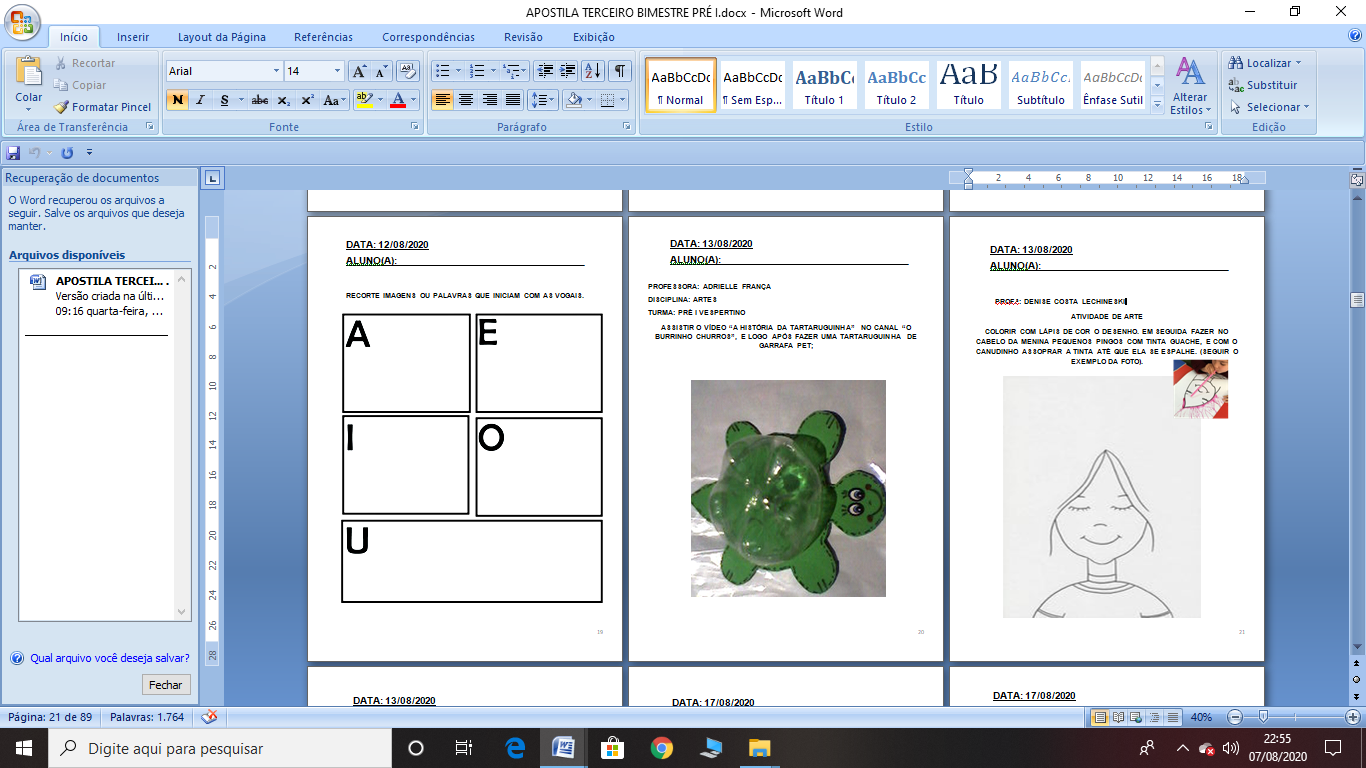 QUINTA – FEIRA 13/08/2020COORDENAÇÃO MOTORAPÁGINA 22: LEVE O SAPO ATÉ A LAGOA COBRINDO OS PONTILHADOS: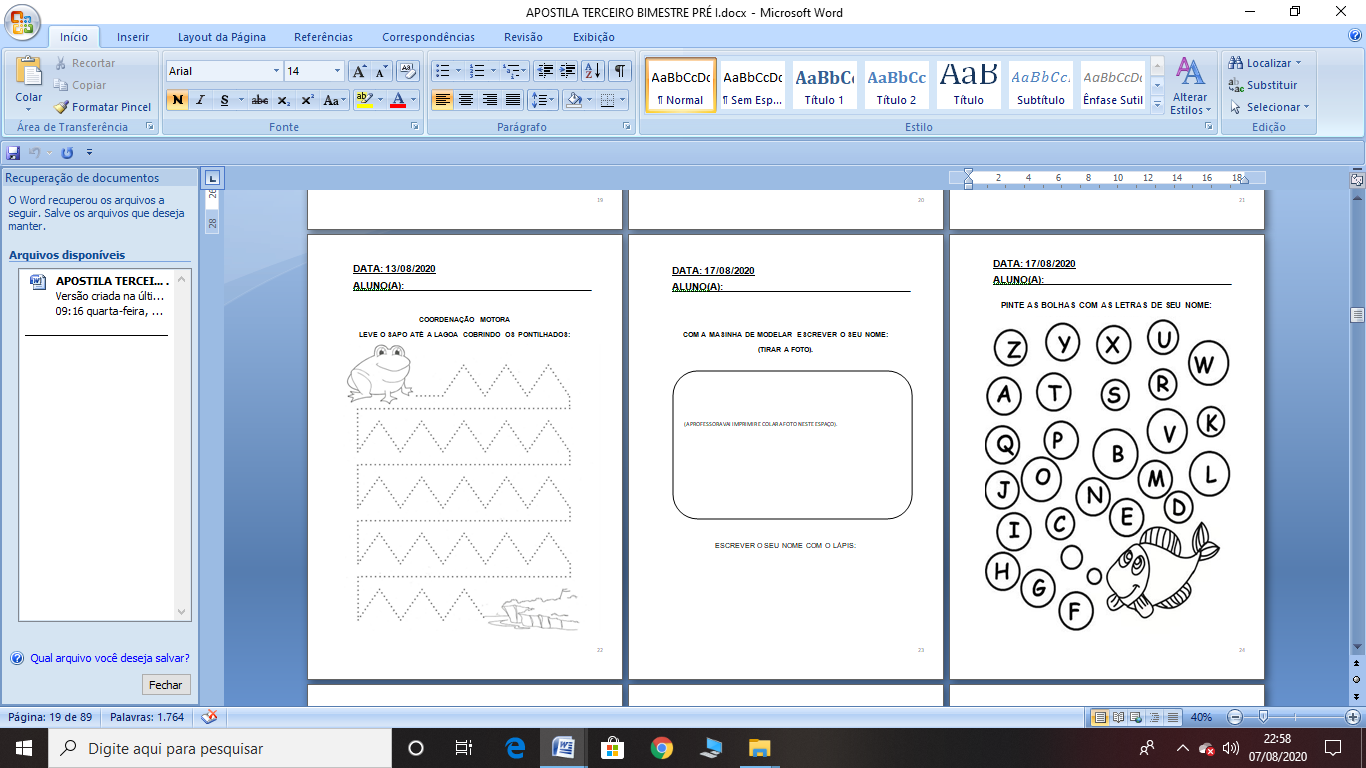 